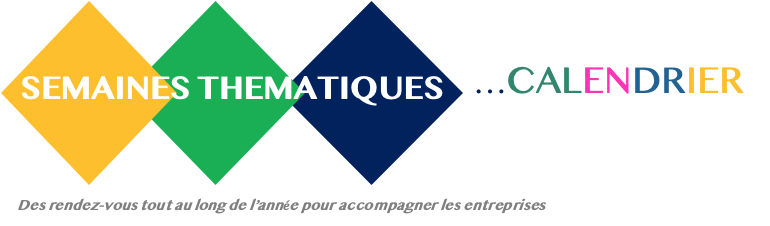 BULLETIN D’INSCRIPTIONA retourner à v.antonini@anact.frChoisissez vos dates et vos thématiques1er trimestre2ème trimestreJANVIER 2020JANVIER 2020JANVIER 2020MANAGEMENT A DISTANCE ET TELETRAVAIL Cocher pour s’inscrireMardi 26 janvier14h-15hComment je manage dans l'incertitude ?Jeudi 28 janvier11h-12hComment je manage dans l'incertitude ?FEVRIER 2020FEVRIER 2020FEVRIER 2020CRISE ET COLLECTIF DE TRAVAILCocher pour s’inscrireMardi 2 février11h-12h30Le collectif de travail face à la crise, comprendre les enjeux.HANDICAP ET TELETRAVAILMardi 9 février10h30-12hLes organisations à distance prennent-elles en compte les situations de handicap ?Jeudi 11 février10h30-12hLes organisations à distance prennent-elles en compte les situations de handicap ?MARS 2020RPS ET NUMERIQUECocher pour s’inscrireMardi 2 mars11h-12h30Hyperconnexion et vie professionnelle, facteur de risques ?Jeudi 4 mars11h-12h30Hyperconnexion et vie professionnelle, facteur de risques ?QVT ET NUMERIQUEMardi 23 mars11h-12hPeut-on parler Qualité de Vie au Travail dans les projets liés au numérique ?AVRIL 2020Réserver aux membres des CSE TELETRAVAIL – Spécial CLUB CSSCT CORSE Cocher pour s’inscrireMardi 6 avril10h-12hMettre en œuvre un télétravail de qualité en temps normal ou en temps de criseJeudi 8 avril 10h-12hMettre en œuvre un télétravail de qualité en temps normal ou en temps de criseDIALOGUE SOCIAL – Spécial CLUB CSSCT CORSEMardi 13 avril 10h-12hPrévenir et réduire les tensions avec le dispositif Appui aux Relations Sociales (ARESO)Jeudi 15 avril 10h-12hPrévenir et réduire les tensions avec le dispositif Appui aux Relations Sociales (ARESO)